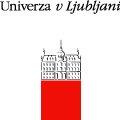 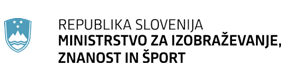 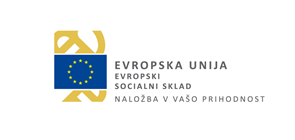 ZAPOSLITVENI INKUBATOR V FEBRUARJU 2019Kdaj?DelavnicaOpisLokacijaPrijava25. 2. 2019   10:00-12:00Samoocena in samoevalvacija(mag. Klemen Marinčič)S pomočjo reševanja vprašalnikov boste spoznavali samega sebe, kako vi odreagirate v določenih situacijah in kako drugi, kaj iz tega lahko nastane in zakaj nismo vsi enaki. Na delavnici boste spoznali in uporabili orodja, s katerimi se prepoznavate, ter opredelili osebnostne lastnosti glede na rezultate vprašalnikov.FDV, P24TU25. 2. 201913:00-15:00Moja pisna predstavitev delodajalcu(mag. Tina Kozic Kolšek)Kaj so glavne sestavine CV-ja in motivacijskega pisma? Katere oblike poznamo? Kateri CV je boljši? Kaj je ATS? In kaj ne sodi v CV? Kaj pravijo delodajalci?FDV, P7TU26. 2. 201910:00-12:00Priprava "pravega" CV v slovenščini(mag. Tina Kozic Kolšek)Vsak udeleženec bo na računalniku pripravil svoj CV glede na nasvete. CV imate s seboj v e-obliki FDV, P26TU26. 2. 201913:00-15:00Preparing CV in English(Julien Saisset-Roche, Cataneo d.o.o.)Insight of the recruitment process in a mid-sized company from the employer point of view, based on  experience, regarding CV, motivation letter and interview.FDV, P19TU27. 2. 201910:00-12:00Kaj si kadar koli želel vprašati kadrovika? (mag. Tina Kozic Kolšek in gostje: Meta Barlič,Sara Habjan in Sandra Šeligo)Gostili bomo kadrovice iz različnih panog, ki vam bodo podale koristne informacije ob vašem vstopu na trgu dela. Podale vam bodo smernice, kako se najbolj pripraviti na razgovor, ipd.Zato se opogumi in vprašaj, kar si vedno hotel vedeti glede razgovora in kadrovskih stvari! Gostje bodo odgovarjale na vaša vprašanja. Vprašanja lahko predhodno pošljete na email: tina.kozic@uni-lj.si !FDV, P24TU27. 2. 201913:00-15:00Zaposlitev in delo v tujini (Špela Jurak, Eures)Delo v tujini ti omogoča pridobitev novih kompetenc. V mednarodnem okolju se lahko ne le naučiš novega jezika, lahko tudi spoznavaš nove delovne procese in se naučiš timskega dela. Mednarodna izkušnja ti perdstavlja tudi prednost pri iskanju zaposlitve doma. FDV, P10TU28. 2. 201910:00-12:00Razgovor od A do Ž(Andreja Jurček)Zakaj je en kandidat boljši od drugega? Katera so najpogostejša vprašanja na razgovorih in kako odgovoriti nanje? Kako razmišljajo delodajalci?FDV,P26TU1. 3. 201910:00-12:00Zaslužiti s hobijem ali idejo(Bogdana Rejc)Razmišljaš o samostojni podjetniški poti? Imaš že idejo, pa ne veš, kako začeti? Se ukvarjaš s hobijem, ki bi bil lahko tvoj posel?FDV, P2TU